Příloha č. 3 Výzva k uzavření smlouvy/Dílčí smlouva (běžné opravy, havarijní opravy)VÝZVA K UZAVŘENÍ SMLOUVY / DÍLČÍ SMLOUVAČíslo související Rámcové dohody: 80SD000160Číslo dílčí smlouvy: 29ZA-003976ISPROFIN/ISPROFOND: 710 000 0002uzavřená níže uvedeného dne, měsíce a roku mezi následujícími Smluvními stranami (dále jako „Dílčí smlouva”):Ředitelství silnic a dálnic s. p.se sídlem Na Pankráci 546/56, 140 00 PrahaIČO:	65993390 DIČ:	CZ65993390zápis v obchodním rejstříku: Městským soudem v Praze, SP. zn.: A 80478(dále jen „Zhotovitel”)(dále společně jen „Smluvní strany”)Tato Dílčí smlouva byla uzavřena na základě Rámcové dohody uzavřené mezi Smluvními stranami dne 6. 12. 2022 postupem předvídaným v Rámcové dohodě a v zákoněč. 134/2016 Sb., o zadávání veřejných zakázek, ve znění pozdějších předpisů.Práva a povinnosti Smluvních stran a ostatní skutečnosti výslovně neupravené v této Dílčí smlouvě se řídí Rámcovou dohodou, případně zákonem č. 89/2012 Sb., občanský zákoník, ve znění pozdějších předpisů.Zhotovitel se zavazuje na základě této Dílčí smlouvy dodat Objednateli následující Plnění:druh Plnění (dle přílohy č. I Rámcové dohody): Oprava svodidel na dálnici D2 — viník známý:km 22,32 P, kraj, směr Břeclav ze dne 22.3.2023 km 31,6 P, střed, směr Bratislava ze dne 22.12.2023 km 19,8 L, kraj, směr Bratislava ze dne 18.12.2023 km 49,6 P, střed + kraj, smě Bratislava ze dne 15.11.2023Předpokládané požadované množství Plnění: 240 716,21 / 291 266,61Objednatel se zavazuje na základě této Dílčí smlouvy zaplatit Zhotoviteli Cenu Plnění stanovenou dle přílohy č. I této Dílčí smlouvy obsahující jednotkové ceny jednotlivých položek dodávaného Plnění, přičemž jednotková cena každé položky dodávaného Plnění bude vynásobena množstvím skutečně odebraného množství dané položky Plnění.ŘSD použije přijaté plnění pro účely určené k ekonomické činnosti a ve vztahu k danému plnění vystupuje jako osoba povinná k DPH.Zhotovitel se zavazuje dodat Plnění Objednateli na následující místo:Dálnice D2 v km 22,32 P, kraj, směr Břeclav Dálnice D2 v km 31,6 P, střed, směr BratislavaDálnice D2 v km 19,8 L, kraj, směr BratislavaDálnice D2 v km 49,6 P, střed + kraj, smě BratislavaZhotovitel se zavazuje dodat Plnění Objednateli nejpozději do 30 kalendářních dnů ode dne účinnosti této Dílčí smlouvy.Práce budou předány následujícím způsobem: Likvidační a přejímací protokol pro opravy po dopravní nehodě.Pojmy (zkratky) použité v Dílčí smlouvě s velkými počátečními písmeny mají význam odpovídající jejich definicím v Rámcové dohodě.Tato Dílčí smlouva se vyhotovuje v elektronické podobě, přičemž obě Smluvní strany obdrží její elektronický originál.Nedílnou součástí této Dílčí smlouvy je její příloha č. I Položkový rozpočet Plnění a příloha č. 2 - Čestné prohlášení Zhotovitele, že disponuje potřebným technickým vybavením pro poskytnutí Plnění dle přílohy č. 12 Rámcové dohody.NA DŮKAZ SVÉHO SOUHLASU S OBSAHEM TÉTO DÍLČÍ SMLOUVY K Ní SMLUVNÍ STRANY PŘIPOJILY SVÉ ELEKTRONICKÉ PODPISY DLE ZÁKONA Č. 297/2016 SB., O SLUŽBÁCH VYTVÁŘEJÍCÍCH DŮVĚRU PRO ELEKTRONICKÉ TRANSAKCE, VE ZNĚNÍ POZDĚJŠÍCH PŘEDPISŮ.S	Název zakázky: 	a dálnic ČR-Odstraňování následků nehod - oblast 5	dne: 10.01.2024		Název zakázky: 	a dálnic ČR-Odstraňování následků nehod - oblast 5 CHRLICE a PODIVÍNProvozní staničení/ldentifikace polohy dtlčĺ Cena celkem	dne: 10.01.2024		Název zakázky: 	a dálnic ČR-Odstraňování následků nehod - oblast 5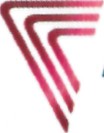 UNIAäKYMCQAVA a.s.dne: 10.01.2023	430, 793 lč: 250 65 DIČ: CZ258554  Název zakázky: 23ZAK003-Ředitelství silnic a dálnic ČR-Odstraňováni následků nehod - oblast 5 CHRLICE a PODIVÍN střed směr Bratislava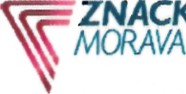 	celkem	104 927,41 KčCena celkem s DPH	dne: 09.01.2024	2 ČESTNÉ PROHLÁŠENÍ O TECHNICKÉM VYBAVENÍSpolečnost Značky Morava, a.s. se sídlem: Brantice čp. 430, 793 93IČO: 25865871 zapsaná v obchodním rejstříku vedeném KS Ostrava, oddíl B, vložka 2394, jakožto účastník v zadávacím řízení na veřejnou zakázku na stavební práce „Oprava svodidel po DN na D2 v km 22,32; 3 1,6; 19,8; 49,6” (dále jen „účastník”), tímto prohlašuje, že pro účely realizace stavebních prací disponuje nebo bude disponovat při plnění veřejné zakázky následujícím technickým vybavením:22>oL.- OODigitálně bbbbbbbbbbbbbbbbbbbbbbbbbbbbbbbbbbbbbbbbbbbbbb.Ol .16 08:1 9:56+01 '00'právní forma:státní podnikbankovní spojení:xxxxxxxxxxxxxxxxxxxxxxxxxxxxxxzastoupeno:(dále jen „Objednatel”)aZnačky Morava, a.s.xxxxxxxxxxxxxxxxxxxxxx SSÚD 7se sídlem:Brantice č.p. 430, 793 93IČO:25865871DIČ:CZ25865871zápis v obchodním rejstříku: KS Ostrava, oddíl B, vložka 2394zápis v obchodním rejstříku: KS Ostrava, oddíl B, vložka 2394právní forma:	akciová společnostprávní forma:	akciová společnostbankovní spojení:	xxxxxxxxxxxxxxxxxxxxxxxxxxxxxxxxxxbankovní spojení:	xxxxxxxxxxxxxxxxxxxxxxxxxxxxxxxxxxzastoupeno:	xxxxxxxxxxxxxxxxxxxx na základě plné mocizastoupeno:	xxxxxxxxxxxxxxxxxxxx na základě plné mociProvozní staničení/ldentifikace polohy dílčí opravy:Provozní staničení/ldentifikace polohy dílčí opravy:D2 km 22,32 P, kraj, směr BřeclavD2 km 22,32 P, kraj, směr BřeclavD2 km 22,32 P, kraj, směr BřeclavD2 km 22,32 P, kraj, směr BřeclavDatum dopravní nehody:Datum dopravní nehody:22.3.202322.3.202322.3.202322.3.2023Protokol PČR:Protokol PČR:KRPB-62790-4/PŘ-2023-060043KRPB-62790-4/PŘ-2023-060043KRPB-62790-4/PŘ-2023-060043KRPB-62790-4/PŘ-2023-060043Typ svodidllaTyp svodidllaJSAM4/N2JSAM4/N2UmíštěníkrajČíslo položkySOUPIS SVODIDELJednotkapočet jednotekJednotková cena v Kč bez DPHCelková cena v Kč bez DPH1Demontáž a montáž jedné svodnicem8bbbbbb5 Kčbbbbbb2Rektifikace jednostranných svodidelm4bbbbbb Kčbbbbbb3Svodnice AMks2bbbbbbbbbbbbb4Spojovací materiál na délku běžné svodnicekpl1bbbb KčbbbbbbbČíslo položkyOBECNÉ POLOŽKYJednotkapočet jednotekJednotková cena v Kč bez DPHCelková cena v KČ bez DPH1Výkon technikahod3,000bbbbb Kčbbbb3Doprava OA do 3,5 t, zjištění rozsahu poškozeníkm74,000bbbb Kčbbbb Kč9Doprava NV do 15 t s vlekemkm74,000bb Kčbbbb Kč11Doprava servisní vozidlo - dílnakm74,000bbbb Kčbb Kč20Ošetření poškozených částí FeZn nástřikem (řez, hlava sloupku apod.)ks1,000bbbbbb Kčbbbb Kč25Pronájem, postavení a odklizení přenosných SDZ a zařízení (značky, šipky, kužely, vodicí a směrovací desky, prahy)kpl1,000bbbb Kčvvvv Kč26Doprava a likvidace značení l. předzvěstkm100,000vvvvv Kčvvvvv Kč27Doprava a likvidace značení Il. předzvěstkm100,000vvvv Kčvvvv00 Kč28Doprava a likvidace značení návěstkm74,000vvvvvvvvvv Kč30Výkon l. předzvěstný vozíkhod2,000vvvvv Kčvvvvv Kč31Výkon Il. Předzvěstný vozíkhod2,000vvvvv Kčvvvvv Kč32Výkon výstražný vozík velkýhod2,000vvvvv Kčvvvvvv KčCena celkemCena celkem29 944,15 KčCena celkem bez DPHCena celkem bez DPH29 944,15 KčDPH 21%DPH 21%6 288,27 KčCena celkem s DPHCena celkem s DPH36 232,42 Kčopravy: Datum dopravní nehody: Protokol pčR:opravy: Datum dopravní nehody: Protokol pčR:D2 km 31,6 P, střed, směr Bratislava22.12.2023D2 km 31,6 P, střed, směr Bratislava22.12.2023D2 km 31,6 P, střed, směr Bratislava22.12.2023D2 km 31,6 P, střed, směr Bratislava22.12.2023D2 km 31,6 P, střed, směr Bratislava22.12.2023Ty svodidllaTy svodidllaOSAM/H2OSAM/H2KRPB-256100/PŔ-2023-060043-KOVUmíštěnĺstředstředČíslo položkyČíslo položkySOUPIS SVODIDELJednotkapočet jednotekJednotková cena v Kč bez DPHCelková cena v Kč bezDPH11Demontáž a montáž jedné svodnicem12nnnnnn Kčnnnnn22Demontáž a montáž spodní pásnicem8nnnn5 Kčnnnnn33Demontáž a montáž distančního dílu AM OB(původní svodnice i sloupky)ks1nnnnnnnnnn44Rektifikace oboustranných svodidel16nnnnnnnnnnn55Svodnice AMks2nnnnn Kčnnnnn66Distanční díl AM OBks1nnnnn Kčnnnnn77Spojovací materiál na délku běžné svodnicekpl2nnnnn KčnnnnnnČíslo položkyČíslo položkyOBECNÉ POLOŽKYJednotkapočet jednotekJednotková cena v Kč bez DPHCelková cena v Kč bez DPH11Výkon technikahod3,000nnnnn Kčnnnnn33Doprava OA do 3,5 t, zjištění rozsahu poškozeníkm100,000nnnn3 Kčnnnnn099Doprava NV do 15 t s vlekemkm100,000nnnnn Kčnnnnn1111Doprava servisní vozidlo - dílnakm100,000nnnnnnnnnn Kč2020Ošetření poškozených částí FeZn nástřikem (řez, hlava sloupku apod.)ks1,000nnnnn Kčnnnnn2525Pronájem, postavení a odklizení přenosných SDZ a zařízení (značky, šipky, kužely, vodicí a směrovací desky, prahy)kpl1,000nnnnn Kčnnnnnn Kč2626Doprava a likvidace značení l. předzvěstkm100,000nnnnnnnnnn2727Doprava a likvidace značení II. předzvěstkm100,000nnnnn Kčnnnnnnn2828Doprava a likvidace značení návěstkm100,000nnnn8 Kčnnnnnn00 Kč3030Výkon I. předzvěstný vozíkhod3,000nnnn Kčnnnnn Kč3131Výkon II. Předzvěstný vozíkhod3,000nnnnn Kčnnnnnn Kč3232Výkon výstražný vozík velkýhod3,000nnnnn Kčnnnnnnnn44 476,75 KČCena celkem bez DPH44 476,75 KčDPH 21%9 340,12 KčCena celkem s DPH53 816,87 KčProvozní staničení/ldentifikace polohy dílčí opravy:Provozní staničení/ldentifikace polohy dílčí opravy:D2 km 19,8 L, kraj, směr BratislavaD2 km 19,8 L, kraj, směr BratislavaD2 km 19,8 L, kraj, směr BratislavaD2 km 19,8 L, kraj, směr BratislavaDatum dopravní nehody:Datum dopravní nehody:18.12.202318.12.202318.12.202318.12.2023Protokol pčR:Protokol pčR:KRPB-253531/PŘ-2023-060043KRPB-253531/PŘ-2023-060043KRPB-253531/PŘ-2023-060043KRPB-253531/PŘ-2023-060043Typ svodidllaTyp svodidllaJSAM4/N2JSAM4/N2UmíštěníkrajČíslo položkySOUPIS SVODIDELJednotkapočet jednotekJednotková cena v Kč bez DPHCelková cena v Kč bez DPH1Kompletní výměna svodidla (demontáž, montáž, práce, veškerý materiál a součásti svodidel) N2m20bbbbbb Kčbbbbbb02Rektifikace jednostranných svodidelm8bbbbbb Kčbbbbb3Spojovací materiál na délku běžné svodnicekpl1bbbbbbb KčbbbbbbbČíslo položkyOBECNÉ POLOŽKYJednotkapočet jednotekJednotková cena v Kč bez DPHCelková cena v Kč bez DPH1Výkon technikahod3,000bbbbbb Kčbbbbb3Doprava OA do 3,5 t, zjištění rozsahu poškozeníkm74,000bbbbbbbbbb Kč9Doprava NV do 15 t s vlekemkm74,000bbbbb Kčbbbbbb Kč11Doprava servisní vozidlo - dílnakm74,000bbbbbbbbbbb Kč15Výkon hydraulická ruka, vč. obsluhyhod0,500bbbbb Kčbbbbb Kč20Ošetření poškozených částí FeZn nástřikem (řez, hlava sloupku apod.)ks1,000bbbbbbbbbbbb Kč25Pronájem, postavení a odklizení přenosných SDZ a zařízení (značky, šipky, kužely, vodicí a směrovací desky, prahy)kpl1,000bbbbb Kčbbbbb Kč26Doprava a likvidace značení l. předzvěstkm100,000bbbbb Kčbbbbb Kč27Doprava a likvidace značení Il. předzvěstkm100,000bbbbbbbbbb Kč28Doprava a likvidace značení návěstkm74,000bbbbb Kčbbbbb Kč30Výkon l. předzvěstný vozíkhod3,000bbbb Kčnnnnnn Kč31Výkon Il. Předzvěstný vozíkhod3,000nnnnn Kčnnnnn5 Kč32Výkon výstražný vozík velkýhod3,000nnnnn Kčnnnnnnnn KčCena celkemCena celkem61 367,90 KčCena celkem bez DPHCena celkem bez DPH61 367,90 KčDPH 21%DPH 21%12 887,26 KčCena celkem s DPHCena celkem s DPH74 255,16 KčProvozní staničení/ldentifikace polohy dilčí opravy:Datum dopravní nehod :Protokol PĚR:Provozní staničení/ldentifikace polohy dilčí opravy:Datum dopravní nehod :Protokol PĚR:	D2 km 49,6 P, 	+ kraj, 15.11.2023KRPB-232212-2/PŘ-2023-060043	D2 km 49,6 P, 	+ kraj, 15.11.2023KRPB-232212-2/PŘ-2023-060043	D2 km 49,6 P, 	+ kraj, 15.11.2023KRPB-232212-2/PŘ-2023-060043	D2 km 49,6 P, 	+ kraj, 15.11.2023KRPB-232212-2/PŘ-2023-060043T svodidllaT svodidllaOSAM/H2 + JSAM-4/N2OSAM/H2 + JSAM-4/N2Umštěnístřed + kra•Číslo položkySOUPIS SVODIDEL - OSAM/H2 - středJednotkapočet jednotekJednotková cena v Kč bez DPHCelková cena v Kč bez DP1Demontáž a montáž jedné svodnice36nnnnnnn Kčnnnnnnnn2Demontáž a montáž spodní pásnicem24nnnnn Kčnnn3Demontáž a montáž distančního dílu AM OB(původní svodnice i sloupky)1nnnnnnnnn4Demontáž a montáž distančního dílu JMI(původní svodnice i sloupky)4nnnnnnnnn5Demontáž a montáž distančního dílu JM2(původní svodnice i sloupky)ks4nnnnn Kčnn6Rektifikace oboustranných svodidel12nn Kčnnn7Svodnice AM9nnnnnnnn Kčnnnnnnn8Spodní pásnice AM6nnnnnnnn Kčnnnnnnnn9Distanční díl AM OB1nnnnn8 KčnnnnIODistanční díl JMIks4nnnnnn Kč626,6411Distanční díl JM24nnnnn Kčnnn12Spojovací materiál na délku běžné svodnicekpl4nnnnnnnnnnnnnnnnnnnnpoložkySOUPIS SVODIDEL - JSAM-4/N2 • krajJednotkapoČet jednotekJednotková cena v KE bez DPHCelková cena v Kč bez DP5Demontáž a montáž jedné svodnicem8nnnnnnnn Kčnnnn6Demontáž a montáž náběhové přechodky1nnnn Kčnnnnnn7Svodnice AM2nnnnnn Kčnnnnnn8Přechodka 8,5% nebo 17,3%1nnnnn Kčnnnnnn12Spojovací materiál na délku běžné svodnicekpl3nnnn KčnnnnnnnnnČíslo položkyOBECNÉ POLOŽKY + DIO střed směr BratislavaJednotkapočet jednotekJednotkové cena v KE bez DPHCelková cena v Kč bez1Výkon technikahod3,000nn Kčnnnnnn3Doprava OA do 3,5 t, zjištění rozsahu poškozeníkm100,000nnnnn Kčnnnnnn9Doprava NV do 15 t s vlekemkm100,000nnnnn Kčnnnnn11Doprava servisní vozidlo - dílnakm100,000nnnnn Kčnnnnn Kč12Výkon servisního vozidla - dílnyhod1,000nnnnn Kčnnnnn15Výkon hydraulická ruka, vč. obsluhyhod1,000nnnnn Kčnnnnn20Ošetření poškozených částí FeZn nástřikem (řez, hlava sloupku apod.)ks2,000nnnnn Kčnnnnn25Pronájem, postavení a odklizení přenosných SDZ a zařízení (značky, šipky, kužely, vodicí a směrovací desky, prahy)kpl1,000nnnnnnnnnn Kč26Doprava a likvidace značení l. předzvěstkm100,000nnnn Kčnnnn Kč27Doprava a likvidace značení Il. předzvěstkm100,000nnnn Kčnnnnn Kč28Doprava a likvidace značení návěstkm100,000nnnnn Kčnnnnn Kč30Výkon I. předzvěstn vozíkhod3,000nnnnn Kčnnnn5 Kč31Výkon Il. Předzvěstný vozíkhod3,000nnnnn Kčnnnnn Kč32Výkon výstražný vozík velkýhod3,000nnnnnnnnnnn KčČíslo položkyOBECNÉ POLOŽKY + DIO kraj směr BratislavaJednotkapočet jednotekJednotková cena v Kč bez DPHCelková cena v KČ bez DP25Pronájem, postavení a odklizení přenosných SDZ a zařízení (značky, šipky, kužely, vodicí a směrovací desky, prahy)kplkm1,00016,000nnnnnnn Kčnnnnnnnnnnn Kčnnnnn Kč2627Doprava a likvidace značení I. ředzvěstDoprava a likvidace značení Il. předzvěstkm km1,000nnnnnKčnnnnn Kčnnnnn Kč2830Do rava a likvidace značení návěst Výkon I. předzvěstný vozíkhod hod1,0002,0002,000nnnnnnnnnnKčnnnnnnnnnnn Kč3132Výkon Il. Předzvěstný vozíkVýkon výstražný vozík velkýhod2,000nnnnnnnnnnnnnnCena KčCena celkem bez DPHDPH 21%104 927,41 22 034,76 Kč126 962,17 KčZnačka / výrobce / typPočet kusů pro stavb uVýkon (účinnost)Druh (dle kvalifikačního předpokladu)Vlastní nebo najaté(smluv ně zajiště né)VÍN1)STROJE,POMŮCKY,TECHNICKÁ ZAŘÍZENÍOrteco 800 HD1Samojízdné beranidloSamojízdné beranidloOrteco 800 HDMAN TGM 18.2808B7 03721Ukotvené beranidlo na ložné ploše nákladního automobilu s užitečnou nosností8000 kgUkotvené beranidlo na ložné ploše nákladního automobilu s užitečnou nosností min. 2500 kgHIT HOFMANHHIAOIITD 0051ITD 0052ITD 0054ITD 00554Předzvěstný vozíkPředzvěstný vozíkHIT HOFMANHHIAOI1 TX 8430ITX 84312Předzvěstný vozík LED pro noční prácePředzvěstný vozík LED pro noční práceCatT0 C07521 TR 69681 TR 69702Výstražný vozík velkýVýstražný vozík velkýHIT HOFMANN FPFV-2021-010-001933220000206Bezpečnostní výstražný práhBezpečnostní výstražný práhZnačka / výrobce / typZnačka / výrobce / typZnačka / výrobce / typPočet kusů pro stavb uPočet kusů pro stavb uVýkon (účinnost)Výkon (účinnost)Druh (dle kvalifikačního předpokladu)Vlastní nebo najaté(smluv ně zaj iště né) v/NVlastní nebo najaté(smluv ně zaj iště né) v/N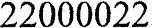 Značky Morava,a.s., pobočka BrnoJihlavská 320/2,664 41 TroubskoZnačky Morava,a.s., pobočka BrnoJihlavská 320/2,664 41 TroubskoZnačky Morava,a.s., pobočka BrnoJihlavská 320/2,664 41 Troubsko11Zabezpečená odstavná plocha s rozlohou min.2000 m2 pro uskladnění vlastní techniky a materiálu2)2)VOZIDLA ANÁKLADNÍAUTOMOBILYVOZIDLA ANÁKLADNÍAUTOMOBILY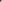 MB Axor 1829 LITT 132711Užitečná nosnost 8000 kgUžitečná nosnost 8000 kgNákladní automobil s užitečnou nosností min. 2500 kNákladní automobil s užitečnou nosností min. 2500 kNákladní automobil s užitečnou nosností min. 2500 kMAN TGS 26.4001 TV 788611Užitečná nosnost15000 kgHydraulický jeřáb s nosností 2500 kgUžitečná nosnost15000 kgHydraulický jeřáb s nosností 2500 kgNákladní automobil s užitečnou nosností min. 2500 kg vybaven hydraulickým j eřábem s nosností min. 2000 kg ve vzdálenosti 3m od středu otoče hydraulického j eřábuNákladní automobil s užitečnou nosností min. 2500 kg vybaven hydraulickým j eřábem s nosností min. 2000 kg ve vzdálenosti 3m od středu otoče hydraulického j eřábuNákladní automobil s užitečnou nosností min. 2500 kg vybaven hydraulickým j eřábem s nosností min. 2000 kg ve vzdálenosti 3m od středu otoče hydraulického j eřábuMAN TGS 26.400ITZ 098711Užitečná nosnost 2000 kgUžitečná nosnost 2000 kgNákladní vozidlo s užitečnou hmotností min. 7,5 tNákladní vozidlo s užitečnou hmotností min. 7,5 tNákladní vozidlo s užitečnou hmotností min. 7,5 tVolvo 8x6 s HNJ11Zdvih ž 6,5 t ve vzdálenosti 4mZdvih ž 6,5 t ve vzdálenosti 4mAutojeřáb nebo jiné vozidlo se zdvihacím zařízením s min. zdvihem 6,5 t ve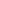 vzdálenosti 4mAutojeřáb nebo jiné vozidlo se zdvihacím zařízením s min. zdvihem 6,5 t vevzdálenosti 4mAutojeřáb nebo jiné vozidlo se zdvihacím zařízením s min. zdvihem 6,5 t vevzdálenosti 4mMAN TGS 26.360ITZ 132111Nákladní vozidlo umožňující odvoz min. 2 ks betonových svodidel s délkou6mNákladní vozidlo umožňující odvoz min. 2 ks betonových svodidel s délkou6mNákladní vozidlo umožňující odvoz min.2 ks betonových svodidel s délkou 6mNákladní vozidlo umožňující odvoz min.2 ks betonových svodidel s délkou 6mNákladní vozidlo umožňující odvoz min.2 ks betonových svodidel s délkou 6mCitroen Jumper66Dodávkové vozidloDodávkové vozidloDodávkové vozidlo označené a vybavenéDodávkové vozidlo označené a vybavenéDodávkové vozidlo označené a vybavenéITX 7219 ITZ 0931ITZ 0932I TZ 0944ITZ 3648 ITZ 3827k tažení výstražných a předzvěstných vozíků